NÁRODNÁ RADA SLOVENSKEJ REPUBLIKY	VIII. volebné obdobieČíslo: CRD-2153/2022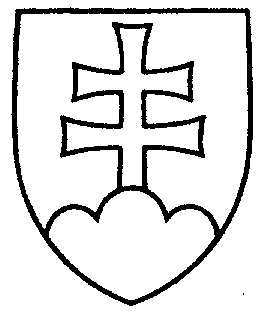 1862UZNESENIENÁRODNEJ RADY SLOVENSKEJ REPUBLIKYz 30. novembra 2022k návrhu poslancov Národnej rady Slovenskej republiky Róberta Haláka, Jany Žitňanskej
a Márie Šofranko na vydanie zákona, ktorým sa mení a dopĺňa zákon č. 185/2015 Z. z. Autorský zákon v znení neskorších predpisov (tlač 1251) 		Národná rada Slovenskej republiky	po prerokovaní uvedeného návrhu zákona v druhom a treťom čítaní	s c h v a ľ u j enávrh poslancov Národnej rady Slovenskej republiky Róberta Haláka, Jany Žitňanskej a Márie Šofranko na vydanie zákona, ktorým sa mení a dopĺňa zákon č. 185/2015 Z. z. Autorský zákon v znení neskorších predpisov, v znení schválených pozmeňujúcich a doplňujúcich návrhov.     Boris  K o l l á r   v. r.    predsedaNárodnej rady Slovenskej republikyOverovatelia:Miloš  S v r č e k   v. r. Richard  T a k á č   v. r.